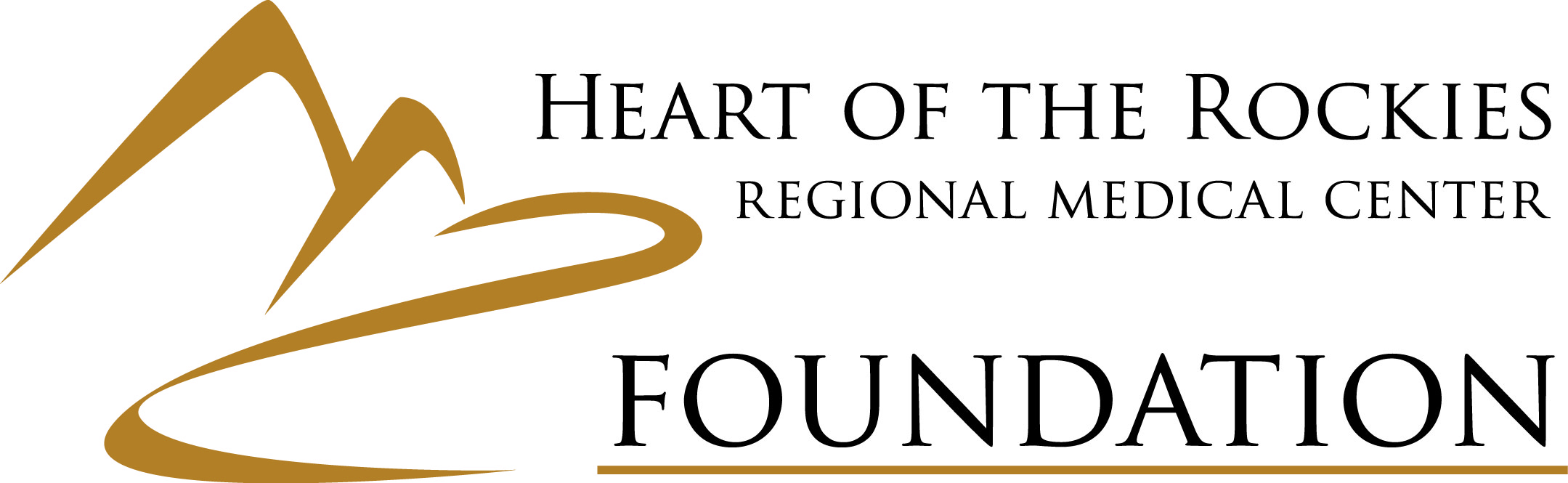                           2019 Certified EMS to RN ScholarshipEligibilityAny certified EMS (emergency medical technician/paramedic) who lives within the Salida Hospital District or Saguache County.Will be attending college fall or spring of 2019/2020 and pursuing an Associate Degree in Nursing.Review ProcessScholarship Selection Committee will be assembled to review submitted applications (this usually occurs within three weeks of the application deadline).  Applications will be reviewed by the HRRMC Foundation Scholarship Selection Committee.  Each application will be scored on pre-established criteria.  Scholarship Selection Committee will make a final award decision based on total scores of each application.  Two annual scholarships for $5,000 will be awarded.  Applicants and recipients must reapply each year.Application Components (scoring criteria)Completed one-page application form.A one-page narrative outlining why the applicant desires to receive the scholarship award and reason of wanting to become an RN.Two (2) letters of reference.  One professional reference (academic or work related) and one personal reference (friend or community member).Acceptance Letter to college/program.Copy of current EMS License/Certification. Applicants should provide their professional license number.Application DeadlineApplications must be postmarked on or before July 12, 2019.Notification & PayoutFollowing approval, HRRMC Foundation will notify all applicants of award decision(s).Scholarship award will be paid directly to the institution where applicant has been accepted in two equal installments (First and Second Semester).Second Semester installment will be sent after the HRRMC Foundation receives copy of First Semester Transcript.  Scholarship earmarked for Tuition/Books/Room and Board only.Submission of ApplicationApplications should be sent to:HRRMC Foundation 
Scholarship Selection CommitteeP.O. Box 429Salida, CO 81201Direct inquiries to 719.530.2218